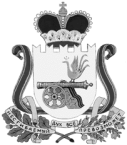 АДМИНИСТРАЦИЯКАЙДАКОВСКОГО СЕЛЬСКОГО ПОСЕЛЕНИЯ                                 ВЯЗЕМСКОГО РАЙОНА СМОЛЕНСКОЙ ОБЛАСТИПОСТАНОВЛЕНИЕ от  29.12.2016  № 305Руководствуясь Федеральным Законом № 131-ФЗ от 06.10.2003 «Об общих принципах организации местного самоуправления в Российской Федерации», Уставом Кайдаковского сельского поселения Вяземского района Смоленской областиАдминистрация Кайдаковского сельского поселения Вяземского района Смоленской области  п о с т а н о в л я е т: Признать утратившим силу постановление Администрации Кайдаковского сельского поселения Вяземского района Смоленской области от 14.03.2016  № 32 «Профилактика терроризма и экстремизма на территории Кайдаковского сельского поселения Вяземского района Смоленской области на 2016-2017 годы».Глава муниципального образованияКайдаковского сельского поселенияВяземского района Смоленской области                                               Е.Е. ТимохинО признании утратившим силу постановления Администрации Кайдаковского сельского поселения Вяземского района Смоленской области 